            For WELL Groups 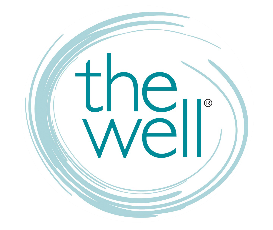 WELL CHANNELS AND COMMUNICATIONS Website		thewelltraining.org 		Calendar, weekly blog, info on trainings and conferences, contact us, and more.Well-Mail		Text WELLMAIL to 22828A mostly weekly e-letter to keep you in the know about The Well. FB Business		facebook.com/thewelltraining			“LIKE” us. This page is how WE get info out to you.FB Group		facebook.com/groups/thewelltraining			“JOIN” us. This page is how YOU get info out to each other. Social Media 	  @thewelltraining                          the well training 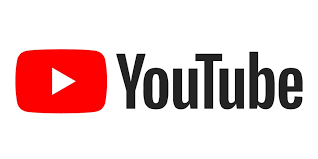 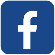 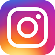 GIVING TO THE WELLText GIVE to 813-322-6292Online thewelltraining.org/supportMail to The Well, P.O. Box 272, Odessa, FL 33556   Make checks payable to The Well ADVERTISING YOUR STUDYIt’s up to you to let women know about your study! We encourage you to promote your Well-affiliated group on The Well’s FB group page and your group will be added to our website group page where women can register for your class. CLASS REGISTRATION Women must register for your group or study online via The Well’s website – thewelltraining.org/groups. If someone joins who has not previously registered, you must have them register online. You will receive an email every time someone registers for your class so you can create and manage your own roster. IN SESSION COMMUNICATION AND SURVEYSYou will receive two (2) surveys: a mid-session and end-of-session survey from the Home and Community Groups (HCG) admin team. You must respond to both. The HCG team will follow up with you via email while your group is in session. Please respond to any email requiring a response.